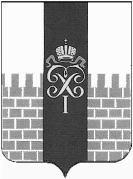 МЕСТНАЯ АДМИНИСТРАЦИЯ МУНИЦИПАЛЬНОГО ОБРАЗОВАНИЯ ГОРОД ПЕТЕРГОФ_____________________________________________________________________________ПОСТАНОВЛЕНИЕ « 11 » мая 2017 г.	                                                               №  50     О внесении изменений в постановление местной администрации муниципального образования город Петергоф от 30.12.2016г. № 154 «Об утверждении ведомственной целевой программы мероприятий, направленной на решение вопроса местного значения  «Создание зон отдыха на территории муниципального образования» на 2017 год» (с изменениями от 21.03.2017 г.)В соответствии с Бюджетным кодексом Российской Федерации, Положением о бюджетном процессе в МО г. Петергоф, Постановлением местной администрации муниципального образования город Петергоф  № 150 от 26.09.2013 «Об утверждении  Положения о порядке разработки, реализации и оценки эффективности муниципальных программ и о Порядке разработки и реализации ведомственных целевых программ и планов по непрограммным расходам местного бюджета муниципального образования город Петергоф»  местная администрация муниципального образования город Петергоф   	П О С Т А Н О В Л Я Е Т:Внести изменения в постановление местной администрации муниципального образования город Петергоф от 30.12.2016г. № 154 «Об утверждении ведомственной целевой программы мероприятий, направленной на решение вопроса местного значения «Создание зон отдыха на территории муниципального образования» на 2017 год (с изменениями от 21.03.2017г.) (далее Программа) изложив приложение №1 к Постановлению  согласно приложению №1 к настоящему постановлению.Приложения № 1,2,4,5,6 к ведомственной целевой программе  оставить без изменений.Постановление вступает в силу с даты официального опубликования.Контроль над исполнением настоящего постановления оставляю за собой.Глава местной администрациимуниципального образования город Петергоф                              А.В. Шифман Приложение №1  к Постановлению МА МО город Петергоф  от 11.05.2017 г. № 50                                             ВЕДОМСТВЕННАЯ ЦЕЛЕВАЯ   ПРОГРАММАмероприятий, направленная на решение вопроса местного значения «Создание зон отдыха на территории муниципального образования» на 2017 годЦели и задачи программы:- благоустройство территории города Петергофа; - создание благоприятных условий для отдыха жителей.Заказчик программы (ответственный исполнитель):Местная администрация Муниципального образования город ПетергофОтдел городского хозяйства Местной администрации Муниципального образования город Петергоф.Ожидаемые конечные результаты реализации целевой программы: - создание зон отдыха – 4292,12 кв.м-  разработка проектно-сметной документации – 2 усл . Сроки реализации целевой программы: I-IV кварталы 2017 годаПеречень мероприятий целевой программы, ожидаемые конечные результаты реализации и необходимый объём финансирования:Приложения:Приложения:№1: Локальная смета на создание зоны отдыха на внутридворовой территории, ограниченной улицей Разводная д. 11/50, д. 13 и Санкт-Петербургским проспектом д. 52№ 2: Локальная смета на создание зоны отдыха по адресу: г. Петергоф, ул. Дашкевича, д. 9 а№3: Расчет стоимости разработки проектно-сметной документации на создание зоны отдыха на внутридворовой территории: сквер между домами №№ 13/1, 17/1, 17/2 по ул. Юты Бондаровской№4: Расчет стоимости разработки проектно-сметной документации по созданию зоны отдыха на внутридворовой территории по адресу: Блан-Менильская, д.11, Озерковая, д.55, корп.1, корп.2№ 5,6: Акты обследования сохранения (сноса), пересадки зеленых насаждений и расчета размера их восстановительной стоимости по адресам: ул.Разводная, д.11/50, д.13, Санкт-Петербургский пр., д.52; ул.Дашкевича, д.9а, лит.А.№ 7: Расчёт стоимости услуг по выполнению технического надзора. Приложение № 3к ведомственной целевой программеПриложение № 2 кМК № 0172300000317000026-0041567-01 от «25» апреля 2017 года.                                       Утверждаю:Глава  местной администрациимуниципального образования город ПетергофА.В. Шифман.Подписано ЭПСмета расходов	Коэффициент снижения: 0,455Итого с учетом коэффициента снижения стоимость составляет 329 875,0 (Триста двадцать девять тысяч восемьсот семьдесят пять) рублей 00 копеек, в том числе НДС (18%) – 50 319,92 (Пятьдесят тысяч триста девятнадцатьрублей 92 копейки.Генеральный директор ООО «Энерго Альянс» _______________________ Д.В.Владыкин.                                                                                       Подписано ЭППриложение № 7                                       Утверждаю:Глава  местной администрациимуниципального образования город ПетергофА.В. Шифман.Расчёт стоимости услуг по выполнению технического надзораНач. ОГХ МА МО город Петергоф                                 И.В.РождественскийУтверждено                                                                                  Глава МА МО г.Петергоф______________/А.В.Шифман/                                                          « 11 » мая 2017 г.                                                                        №п/пНаименование мероприятияОжидаемые конечные результатыОжидаемые конечные результатыСрок исполнения мероприятияНеобходимый объём финансирования(тыс.руб.)№п/пНаименование мероприятияЕдиница измеренияКол-воСрок исполнения мероприятияВсего1.Создание зоны отдыха на внутридворовой территории, ограниченной улицей Разводная, д.11/50, д.13 и Санкт-Петербургским проспектом,  д.52кв.м2306,72-4 квартал5164,82Создание зоны отдыха по адресу: ул.Дашкевича, д.9а, лит.Акв.м1985,422-4 квартал4 810,53Разработка проектно-сметной документации на создание зоны отдыха на внутридворовой территории: сквер между домами №№ 13/1, 17/1, 17/2 по ул. Юты Бондаровскойусл.12-4 квартал649,74Разработка проектно-сметной документации по созданию зоны отдыха на внутридворовой территории по адресу:ул.Блан-Менильская, д.11, ул.Озерковая, д.55, корп.1, корп.2усл.12-4 квартал473,05Восстановительная стоимость зелёных насаждений при создании зоны отдыха на внутридворовой территории, ограниченной улицей Разводная, д.11/50, д.13 и Санкт-Петербургским проспектом,  д.52усл.12-4 квартал300,36Восстановительная стоимость зелёных насаждений при создании зоны отдыха по адресу: ул.Дашкевича, д.9а, лит.Аусл.12-4 квартал417,67Технический надзор усл.12-4 квартал95,0ИТОГО:11 910,9№ п/пНаименование работЕд.изм.Кол-воСтоимость , тыс. руб.(в т.ч. НДС 18%)1Разработка проектно-сметной документации на создание зоны отдыха на внутридворовой территории: сквер между домами №№ 13/1, 17/1, 17/2 по ул.Юты Бондаровской.усл.1725 000,0                                          Итого:                                          Итого:                                          Итого:                                          Итого:725 000,0№п/пНаименование работЕдиница измеренияКоличествоИтого, тыс. руб.1  Осуществление технического надзора при выполнении работ по созданию зоны отдыха на внутридворовой территории, ограниченной улицей Разводная, д.11/50, д.13 и Санкт-Петербургским проспектом,  д.52 и  зоны отдыха по адресу: ул.Дашкевича, д.9а, лит.А    усл.195,0 Итого:95,0